KORRALDUSTartu 	 27.06.2023 nr 1-3/41Erasmus+ töötajate ja välisekspertide toetuse määrad 2023. aasta projektistKõrgema Kunstikooli Pallas (Pallas) põhimääruse paragrahvi 6 ja projekti 2023-1-EE01-KA131-HED-000128144 ning lepingu nr 2023-KA131-09 alusel ja lähtudes välissuhete juhi Riina Gendriksoni esildisestkinnitan Erasmus+ projekti 2023-1-EE01-KA131-HED-000128144 lepingu nr 2023-KA131-09 alusel makstava individuaalse toetuse määrad õpetama või koolitusele minevatele õppejõududele ja töötajatele ning sissetulevatele välisekspertidele Euroopa Komisjoni vahenditest (Pallase töötajate puhul kulusid tõendavate dokumentide alusel) järgnevalt:

Töötajate õpirännetes osalejad võivad saada kuni kaks reisipäeva, mida rahastatakse elamiskulude toetusest.Õppejõudude/töötajate õpirännete reisitoetus arvestatakse vastavalt lähtekoha ja
sihtkoha vahemaale määratud ühikuhindadele:Vahemaa arvutatakse kasutades Euroopa Komisjoni vahemaade kalkulaatorit.Keskkonnasäästliku reisimise korral säästvate transpordivahenditega võivad töötajate õpirännetes osalejad saada kuni neli täiendavat reisipäeva, mida rahastatakse elamiskulude toetusest. Käesolevat korraldust on võimalik vaidlustada 30 päeva jooksul teatavaks tegemisest, esitades kaebuse Tartu Halduskohtusse halduskohtumenetluse seadustikus sätestatud korras./allkirjastatud digitaalselt/Lennart-Jaak Mänd (Ment)Õppeprorektor rektori ülesannetes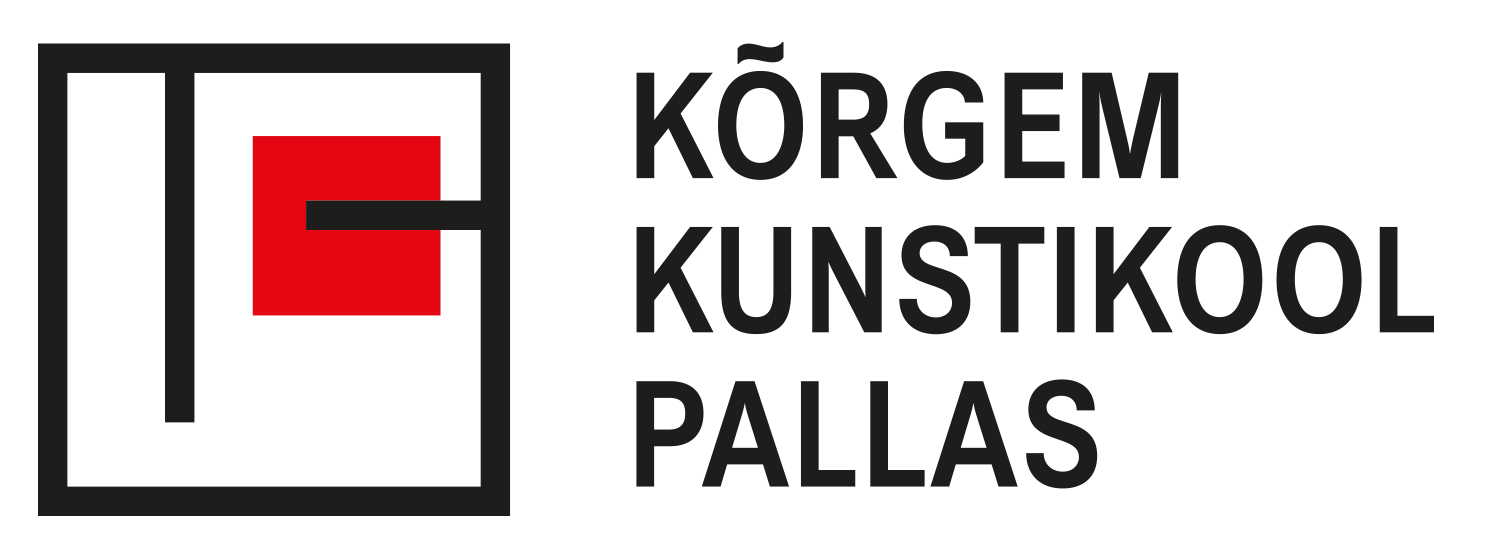 KÕRGEM KUNSTIKOOL PALLAS  ASUTUSESISESEKS KASUTAMISEKS al 27.06.2023 kuni 27.06.2098AvTS § 35 lg 1 p 12 Vastuvõttev riik Töötajate lähetuste määradGrupp A:
Taani, Soome, Island, Iirimaa, Liechtenstein,
Luksemburg, Norra, Rootsi +
Regioon 14:
Fääri saared, Šveits, Ühendkuningriik180 eurot päeva kohtaGrupp B:
Austria, Belgia, Küpros, Prantsusmaa,
Saksamaa, Kreeka, Itaalia, Malta, Holland,
Portugal, Hispaania +
Regioon 13:
Andorra, Monaco, San Marino, Vatikan160 eurot päeva kohtaGrupp C
Bulgaaria, Horvaatia, Tšehhi Vabariik, Eesti,
Ungari, Läti, Leedu, Poola, Rumeenia, Serbia,
Slovakkia, Sloveenia, Põhja-Makedoonia, Türgi140 eurot päeva kohta1.-12. piirkonda kuuluvad programmivälised kolmandad riigid180 eurot päeva kohtaVahemaa Tavapärane reisimine - summa Keskkonnasäästlik reisimine - summa10 kuni 99 km 23 eurot osaleja kohta -100 kuni 499 km 180 eurot osaleja kohta 210 eurot500 kuni 1999 km 275 eurot osaleja kohta 320 eurot2000 kuni 2999 km 360 eurot osaleja kohta 410 eurot3000 kuni 3999 km 530 eurot osaleja kohta 610 eurot4000 kuni 7999 km 820 eurot osaleja kohta -8000 km või enam 1 500 eurot osaleja kohta -